Р Е Ш Е Н И Е Собрания депутатов муниципального образования«Шоруньжинское  сельское поселение»О внесений изменений в Положение о публичных слушаниях в муниципальном образовании «Шоруньжинское сельское поселение»В соответствии с Федеральным законом от 30.10.2017 № 299-ФЗ «О внесении изменений в отдельные законодательные акты Российской Федерации» Собрание депутатов муниципального образования «Шоруньжинское сельское поселение» решило:1. Внести в Положение о публичных слушаниях в муниципальном образовании «Шоруньжинское сельское поселение», утвержденное решением Собрания депутатов муниципального образования «Шоруньжинское сельское поселение» _____________, следующие изменения:- в пункте 3 раздела 2:а) дополнить подпунктом 2.1 следующего содержания:«2.1) проект стратегии социально- экономического развития муниципального образования;»;б) в подпункте 3 слова «проекты планов и программ развития муниципального образования,» исключить.2. Настоящее решение вступает в силу после его официального опубликования (обнародования). Глава муниципального образования«Шоруньжинское сельское поселение»,	председатель Собрания депутатов                                               Л.А. Григорьева«Унчо ял кундем» муниципальный образованийындепутатше–влакын Погынжо«Унчо ял кундем» муниципальный образованийындепутатше–влакын Погынжо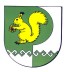 Собрание депутатов    муниципального образования  «Шоруньжинское сельское поселение» № 130"31" января 2018 года"31" января 2018 года